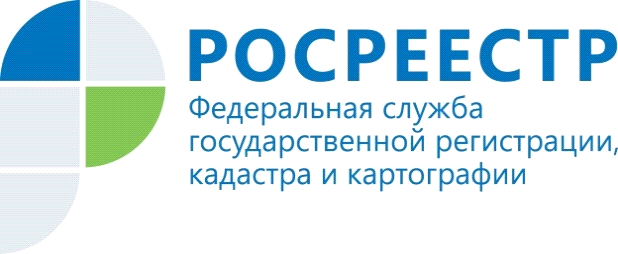 Информация для пользователей сайта РосреестраУправление Федеральной службы государственной регистрации, кадастра и картографии напоминает о том, что сайт rosreestr.ru является единственным официальным сайтом Федеральной службы государственной регистрации, кадастра и картографии (Росреестра).Росреестр не несет ответственности за информацию, содержащуюся на прочих сайтах, использующих символику ведомства.Внимание! Не имеют отношения к Росреестру сайты http://rosstreestr.ru/ и http://rosreestrr.ru/. Сведения, опубликованные на данных ресурсах, могут не соответствовать действительности.Управление Федеральной службыгосударственной регистрации, кадастра и картографии  по Республике Алтай